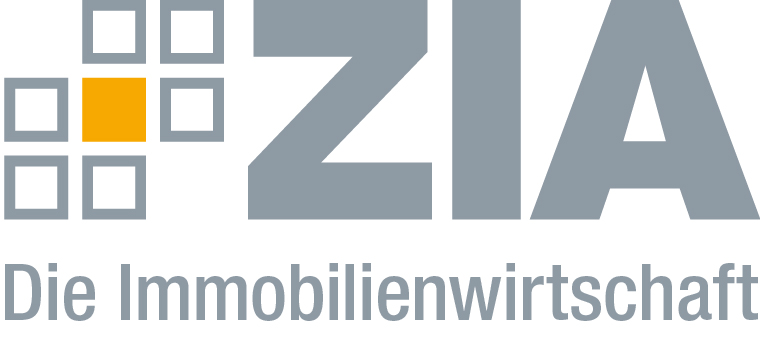 PressemitteilungZIA Finance Day 2019: Finanzpolitische Themen im FokusSchwerpunkte: Immobilienfinanzierung, Sustainable Finance und Produktinnovationen im Bereich der KapitalanlageZahlreiche Vertreter aus Politik, Wirtschaft und WissenschaftBerlin, XX.09.2019 – Am 22. Oktober 2019 findet in der Berliner Kalkscheune ab 9.30 Uhr der erste ZIA Finance Day statt. Im Rahmen von Fachvorträgen und Panels werden Trendthemen, Marktentwicklungen und regulatorische Rahmenbedingungen der Branche mit Akteuren aus der Finanz- und Immobilienwirtschaft sowie aus Politik und Wissenschaft diskutiert. „Die Immobilienfinanzierung steht vor großen Herausforderungen“, sagt Gero Gosslar, Geschäftsführer des ZIA Zentraler Immobilien Ausschuss, Spitzenverband der Immobilienwirtschaft. „Margendruck und erneute Reformen aus Basel verkomplizieren abermals die Situation im Bankensektor. Unter anderem die geplanten höheren Eigenmittelanforderungen für Banken werden sich negativ auf die Finanzierungsbedingungen auswirken. Es braucht daher eine risikoadäquate Eigenkapitalunterlegung mit praxisgerechten Regelungen – unter anderem hierüber wollen wir beim Finance Day 2019 sprechen und die Belange der Branche adressieren.“Der ZIA begrüßt an diesem Tag zahlreiche Spitzenvertreter aus den jeweiligen Bereichen. Bereits zugesagt haben etwa:Dr. Jörg Kukies, Staatssekretär im Bundesministerium der Finanzen (BMF)Antje Tillmann MdB, finanzpolitische Sprecherin der CDU/CSU-BundestagsfraktionLothar Binding MdB, finanzpolitischer Sprecher der SPD-BundestagsfraktionLisa Paus MdB, finanzpolitische Sprecherin der Bundestagsfraktion Bündnis 90/Die GrünenBettina Stark-Watzinger MdB, Vorsitzende des Finanzausschusses des Deutschen Bundestages, FDPDr. Levin Holle, Leiter Abteilung Finanzmarktpolitik im BMFElisabeth Roegele, Vizepräsidentin, Exekutivdirektorin, BaFin Dr. Christian Ossig, Hauptgeschäftsführer des Bundesverbands deutscher BankenProf. Dr. Joachim Schellnhuber, Klimaforscher an der Universität PotsdamSven Gentner, Referatsleiter Vermögensverwaltung in der Generaldirektion Finanzstabilität, Finanzdienstleistungen und Kapitalmarktunion der Europäischen KommissionEin weiteres Schwerpunktthemen ist der Bereich Sustainable Finance – wie kann mehr privates Kapital in grüne Investitionen fließen und wie kann sich Regulatorik auch als Anreiz verstehen? Darüber hinaus geht es um Produktinnovationen durch Digitalisierung der Kapitalanlage. „Wir sprechen über den Nutzen der Blockchain-Technologien, über Real Estate-Tokenisierung und wie das deutsche Kapitalanlagerecht darauf reagieren sollte. Der ZIA Finance Day 2019 bildet den idealen Rahmen für die drängenden finanzpolitischen Themen im Bereich der Immobilienwirtschaft“, so Gosslar. „Er richtet sich an Asset Manager, Kapitalverwaltungsgesellschaften, Banken, Vermögens- und Anlageberater, Intermediäre sowie an Investoren, wie etwa Versicherungen, Pensionskassen und Stiftungen.“Alle Infos zur Veranstaltung finden Sie unter diesem LINK. Der ZIADer Zentrale Immobilien Ausschuss e.V. (ZIA) ist der Spitzenverband der Immobilienwirtschaft. Er spricht durch seine Mitglieder, darunter 28 Verbände, für rund 37.000 Unternehmen der Branche entlang der gesamten Wertschöpfungskette. Der ZIA gibt der Immobilienwirtschaft in ihrer ganzen Vielfalt eine umfassende und einheitliche Interessenvertretung, die ihrer Bedeutung für die Volkswirtschaft entspricht. Als Unternehmer- und Verbändeverband verleiht er der gesamten Immobilienwirtschaft eine Stimme auf nationaler und europäischer Ebene – und im Bundesverband der deutschen Industrie (BDI). Präsident des Verbandes ist Dr. Andreas Mattner.KontaktAndré HentzZIA Zentraler Immobilien Ausschuss e.V.Leipziger Platz 910117 BerlinTel.: 030/20 21 585 23E-Mail: andre.hentz@zia-deutschland.de Internet: www.zia-deutschland.de